  Powiat Białostocki              SAMODZIELNY PUBLICZNY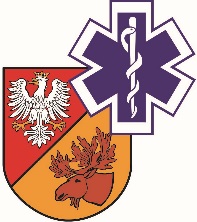                   ZAKŁAD OPIEKI ZDROWOTNEJ W ŁAPACH                  18-100 Łapy, ul. Janusza Korczaka 23                             tel. 85 814 24 38,    85 814 24 39     www.szpitallapy.pl      sekretariat@szpitallapy.pl                                                       NIP: 966-13-19-909			            REGON: 050644804										Łapy, 30.10.2019 r.DAO.261.2.ZP/25/2019/PNWszyscy Wykonawcy / Uczestnicy Postępowania TREŚĆ PYTAŃ Z UDZIELONYMI ODPOWIEDZIAMI 
Dotyczy: postępowania nr ZP/25/2019/PNZamawiający, Samodzielny Publiczny Zakład Opieki Zdrowotnej w Łapach, działając 
na podstawie art. 38 ust. 2 ustawy Prawo zamówień publicznych z dnia 29 stycznia 2004 r.  
(tj. Dz. U. z  2019 r. poz. 2019) w odpowiedzi na wniosek Wykonawców o wyjaśnienie treści SIWZ 
w Przetargu nieograniczonym dotyczącym dostawy „Zakup i dostawa sprzętów specjalistycznych oraz wyposażenia na potrzeby SP ZOZ w Łapach” (Znak postępowania: ZP/25/2019/PN), przekazuje poniżej treść pytań wraz z odpowiedziami:Pytanie nr 1 – Pakiet nr 1 Myjka dezynfektor – 3 szt.; Macerator- 1 szt.Prosimy o dopuszczenie zapisu: „Gwarancja min. 12 miesięcy od dnia instalacji potwierdzonej protokołem uruchomienia i przekazania urządzenia w terminie uwzględniającym czas pracy personelu”Odpowiedź: Zamawiający dopuszcza zapis „Gwarancja min. 12 miesięcy od dnia instalacji potwierdzonej protokołem uruchomienia i przekazania urządzenia w terminie uwzględniającym czas pracy personelu”.Pytanie nr 2: Macerator- 1 szt.	 poz. 35Prosimy o dopuszczenie mocy pompy min. 340 WOdpowiedź: Tak, Zamawiający dopuszcza.Pytanie nr 3: Zwracamy się z uprzejmą prośbą o wydłużenie terminu realizacji zamówienia 10.12.2019 r. Prośbę swą motywujemy faktem, iż ze względu na ponadnormatywne obłożenie fabryk 
w ostatnim kwartale 2019 r., realny okres na wyprodukowanie i instalację sprzętu medycznego wysokiej klasy wynosi ok. 6-8 tygodni.Odpowiedź: Zamawiający podtrzymuje termin realizacji umowy zgodnie z treścią Istotnych Postanowień Przyszłej Umowy, tj. w terminie do 29 listopada 2019 r.Pytanie nr 4: Dotyczy: Formularz asortymentowo-cenowy (wszystkie pakiety).Prosimy o modyfikację załącznika Formularza asortymentowo-cenowego polegającą na usunięciu 
z góry narzuconej przez Zamawiającego stawki podatku VAT ujętej w kolumnie nr 7. Zgodnie 
z obowiązującym prawodawstwem zastosowanie określonej stawki podatku VAT wynika z definicji wyrobu medycznego ujętej w Ustawie o Wyrobach Medycznych. I tak, stosowanie stawki obniżonej na wyroby medyczne jest uzależnione od łącznego spełnienia dwóch przesłanek: towar musi być wyrobem medycznym w rozumieniu ustawy o wyrobach medycznych; towar musi zostać dopuszczony do obrotu na terytorium Rzeczypospolitej Polskiej, jednocześnie, dla potrzeb zastosowania stawki VAT 8% na wyroby medyczne bez znaczenia pozostaje klasyfikacja PKWiU danego towaru. Przepisy ustawy 
o VAT, określając zakres przedmiotowy wyrobów medycznych, do których zastosowanie ma stawka obniżona, odwołują się do regulacji UoWM (Ustawa o Wyrobach Medycznych). Jednakże, możliwość zastosowanie preferencyjnej stawki podatku VAT może być również uzależniona od uzyskania stosownych certyfikacji i oznaczeń i zdarza się tak, ze produkt nie wymagający obligatoryjnie certyfikacji jest zgłaszany jako wyrób medyczny, daje zadość definicji wyrobu medycznego i taki status zgodnie z ustawą otrzymuje, podczas gdy jego odpowiednik wytwarzany przez innego producenta, który nie przeszedł stosownej procedury jest sprzedawany z podstawową stawką podatku. Sytuacja taka często ma miejsce w przypadku drobnego wyposażenia medycznego takiego jak taborety, wagi, szafki pacjenta, stoliki chirurgiczne czy narzędziowe, butle tlenowe itp.. Mając też na uwadze proces jakim jest postępowanie przetargowe, terminy zadawania pytań 
i odpowiedzi oraz brak możliwości wpływu na ewentualne zmiany wprowadzane do opisu przedmiotu zamówienia przez Zamawiającego w toku prowadzonego postępowania, trudno z góry, w sposób ostateczny określić jakiego rodzaju sprzęty i modele potencjalny Wykonawca będzie mógł ująć 
w ofercie. Tym samym niemożliwe jest przewidzenie wszystkich stawek podatku VAT oferowanego sprzętu. Dlatego też prosimy jak na wstępie, o usunięcie wskazanych przez Zamawiającego stawek podatku VAT z formularza asortymentowo-cenowego, co pozwoli na złożenie ważnej i konkurencyjnej oferty dostosowanej do oczekiwań Zamawiającego ale nie uzależnionej od zaproponowanej przez Zamawiającego stawki podatku VAT.Odpowiedź: Tak, Zamawiający wyraża zgodę na usunięcie stawek podatku VAT z formularza asortymentowo-cenowego.Z-ca Dyrektora ds. LecznictwaGrzegorz Roszkowski